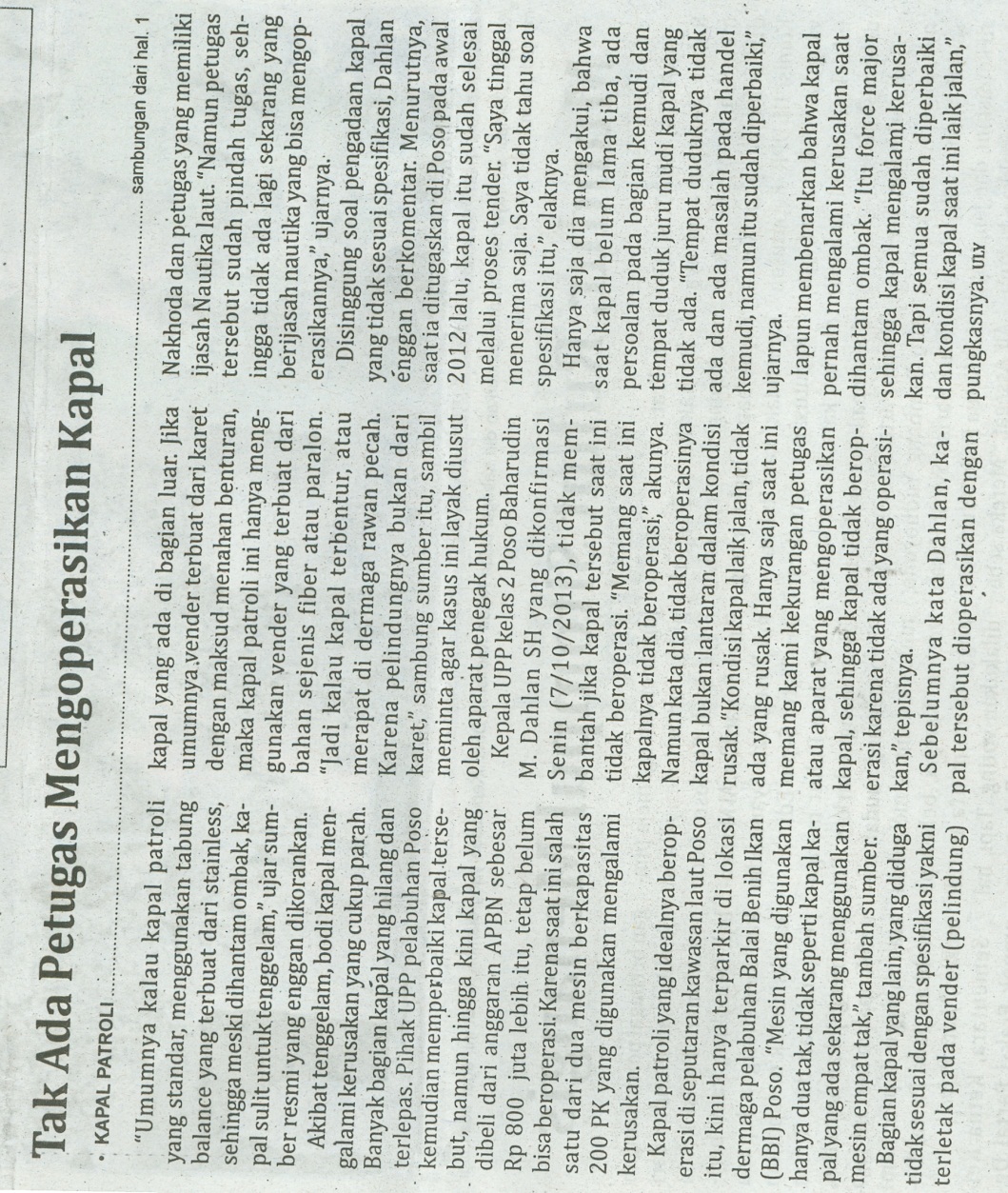 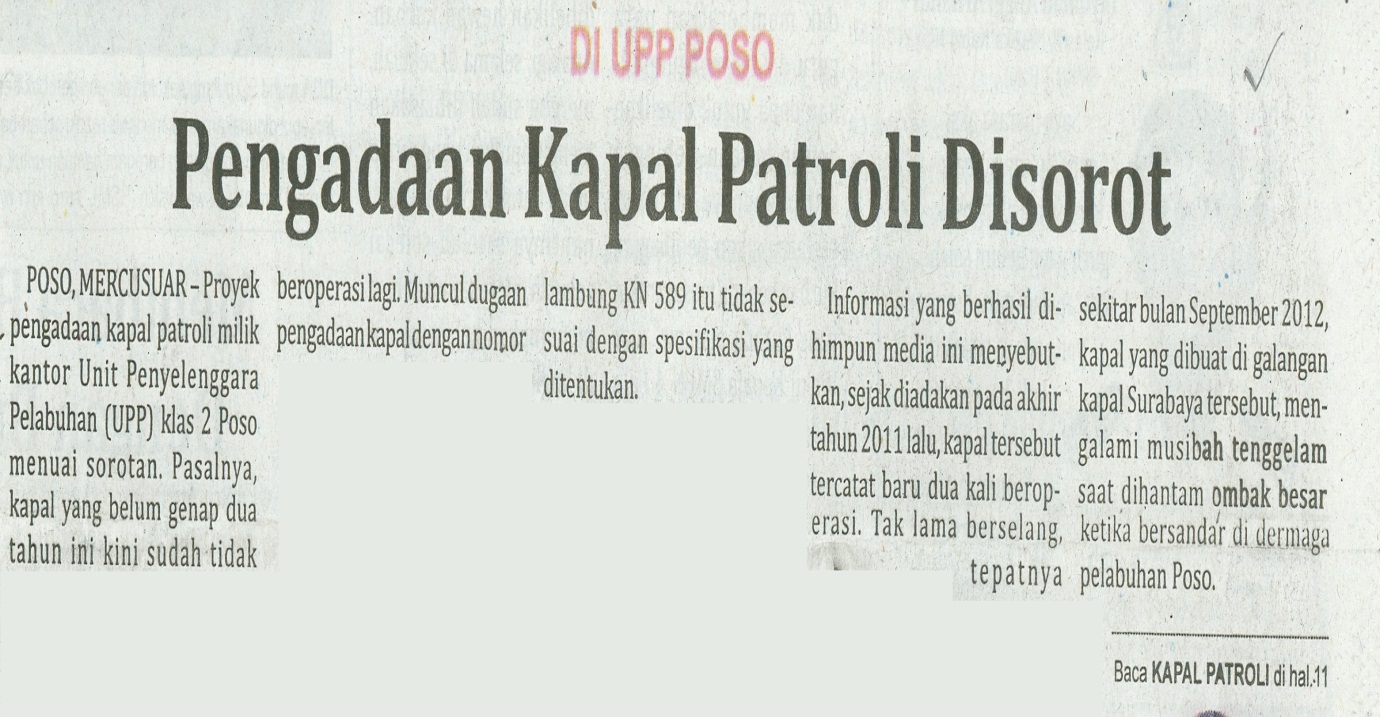 Harian    	:MercusuarKasubaudSulteng IIHari, tanggal:Selasa, 08 Oktober 2013KasubaudSulteng IIKeterangan:Hal. 1 Kolom 7-11KasubaudSulteng IIEntitas:Kabupaten PosoKasubaudSulteng II